Unit 1 Closure 2:	WHAT HAVE I LEARNED?CL A-103.  Extend the pattern.  Draw Figures 1 and 5 on the paper.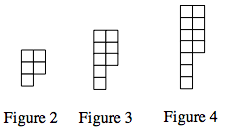 How many tiles are in each figure?How is the pattern changing?How many tiles would Figure 6 have?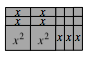 CL A-104. Find the area and perimeter of the figure at right. CL A-105. Evaluate 6x − (3y + 7) − xy when x = 5 and y = 3.  Show all work.CL A-106. Simplify the expression below by combining like terms: 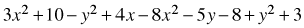 CL A-107. Solve this equation with our without drawing the algebra tiles.  Find x and then show the check: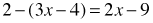 